Findhorn Bay Arts is looking for professional artists to deliver a range of creative activity:Theatre, Dance, Visual Art, Music, Comedy etc. for the 3rd Findhorn Bay FestivalHeadline artists for Multi-Cultural Music & Food Event, part of the Making More of Moray projectLive Music Sessions, part of the Making More of Moray projectPlease note we are also seeking artists for Making More of Moray Out n About activity on Culture Day Forres and at Picnic in the Park. Please click here to find out more. 
Artist CriteriaDemonstrate experience in delivering professional performances/activityDemonstrate quality of workOut n About activity can include, for example, storytelling, visual art, dance, music, theatre, circus, walk about performances. Activity be delivered continuously or at regular intervals and it must be self-contained (e.g. you provide everything you need)Activity must be suitable to engage with people of all agesArtists must have their own Public Liability Insurance 

Application
To find out more about the application process and to submit a proposal please contact:
director@findhornbayarts.com | 01309 673137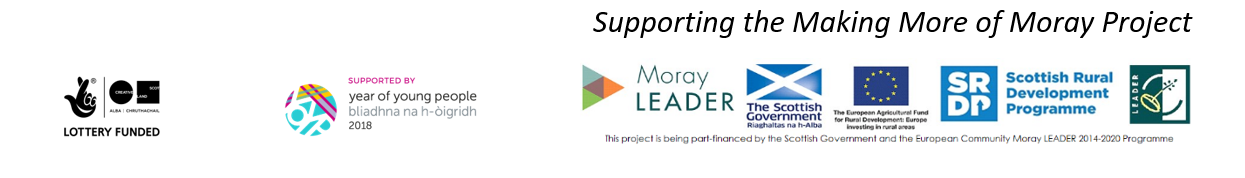 Artist ApplicationPlease indicate which activity you are applying for
select all that apply
	Theatre, Dance, Visual Art, Music, Comedy etc. for the 3rd Findhorn Bay Festival	Headline artist for Multi-Cultural Music & Food Event, part of the Making More of Moray project on Friday 28 September 2018	Live Music Sessions, part of the Making More of Moray projectFor Out n About activity on Culture Day Forres and at Picnic in the Park, part of the Making More of Moray project, please see separate applicationArtist Name
Please detail how your work meets the artist criteriaPease describe your proposed performance / activity 
What is the cost of your performance / activity Please provide links to your work, biographies, reviews etc.
Additional Information
please supply any other information or notes you would like us to know about hereAgreementBy submitting this form, you confirm that the given information is correct, that you will adhere to the roles and responsibilities of performing and supply copies of all required certification (e.g. public liability insurance).For Administrative PurposesContact Name:
City/Town:
Postal Code:
Email Address:
Phone Number: